REFERRAL FORMCOMMUNITY SOCIAL WORK SERVICE at Ċentru Antida family support services hubGeneric social work services are provided to vulnerable individuals and families living in Tarxien, Paola, Fgura, Santa Luċija and Birżebbuġia. Prior to completing the referral form, a case consultation is to be held with professionals from the foundation.The Filled-in referral forms has to be sent via email on socialwork@antidemalta.org  Section A: Details of Referrer and other professionals involvedDetails of other Professionals involved with the person/ family being referredSection B: Service User Details Details of main person being referredNext of Kin/Emergency Contact:Status:Section C: Presenting ProblemPresenting Problem According to the service user (at this stage please select only one):Reason for referral according to the referrer:(Information re health, support network, social workers comments etc.)Reason for referral according to the service user - if different from that of the referrer:(Information re health, support network, social workers comments etc.)Description of service user’s present situation, including the service user’s perspective:(Information re health, support network, social workers comments etc.)Genogram:ECO-mapDetails of any interventions already carried out:Other essential information:____________________		       	____________________	             Signature of Referrer                              	                    	  		          DateFilled-in referral forms are to be forwarded by email on socialwork@antidemalta.orgDate of Referral:              Referring Agency:Referring Agency:Service Unit:Profession/ designation:Profession/ designation:Name of Referrer:                   Name of Referrer:                   Warrant No       (if applicable):Warrant No       (if applicable):Direct Telephone/s Nos:        Direct Telephone/s Nos:        E-mail address:     E-mail address:     Name & SurnameDesignationOrganisationEmailTel. No:Supports which referred person?Name:              Surname:ID Number:Date of Birth:Gender:                   Nationality:Email address:        Mobile/Telephone number:     Address 1:        Address 2 –(locality):     Number of adults in need of support (excluding the main person referred)MaleFemaleOtherNumber of minors in need of support (excluding the main person referred)MaleFemaleOtherNumber of adults in need of support (excluding the main person referred)MaleLanguage Preferred:        Citizenship/Immigration status:     Name and Surname:                   Relation:Contract Details:SingleSeparated Separated Separated Separated Separated Separated Married Widow/erWidow/erWidow/erWidow/erWidow/erWidow/erDivorced CohabitingCohabitingCohabitingCohabitingCohabitingCohabitingIs the service user referred aware of the referral:Is the service user referred aware of the referral:Is the service user referred aware of the referral:Is the service user referred aware of the referral:YesNoNot YetNot YetFamily Composition and Significant Others (Excluding main person referred):Family Composition and Significant Others (Excluding main person referred):Family Composition and Significant Others (Excluding main person referred):Family Composition and Significant Others (Excluding main person referred):Family Composition and Significant Others (Excluding main person referred):Family Composition and Significant Others (Excluding main person referred):Family Composition and Significant Others (Excluding main person referred):Family Composition and Significant Others (Excluding main person referred):Family Composition and Significant Others (Excluding main person referred):Family Composition and Significant Others (Excluding main person referred):Family Composition and Significant Others (Excluding main person referred):Name & SurnameAddressRelationMobile / TelephoneID No:Date of Birth:Comments: (ex employment; relationship, mental health; other) Abuse in Intimate RelationshipFamily DynamicsFamily DynamicsFamily DynamicsEmotional DistressEmotional DistressCaregivers of Mentally Ill PersonsFinancial DifficultiesFinancial DifficultiesFinancial DifficultiesIll Health and FrailtyIll Health and FrailtyHomelessness and substandard housing Homelessness and substandard housing Homelessness and substandard housing Other [please specify]Other [please specify]Other [please specify]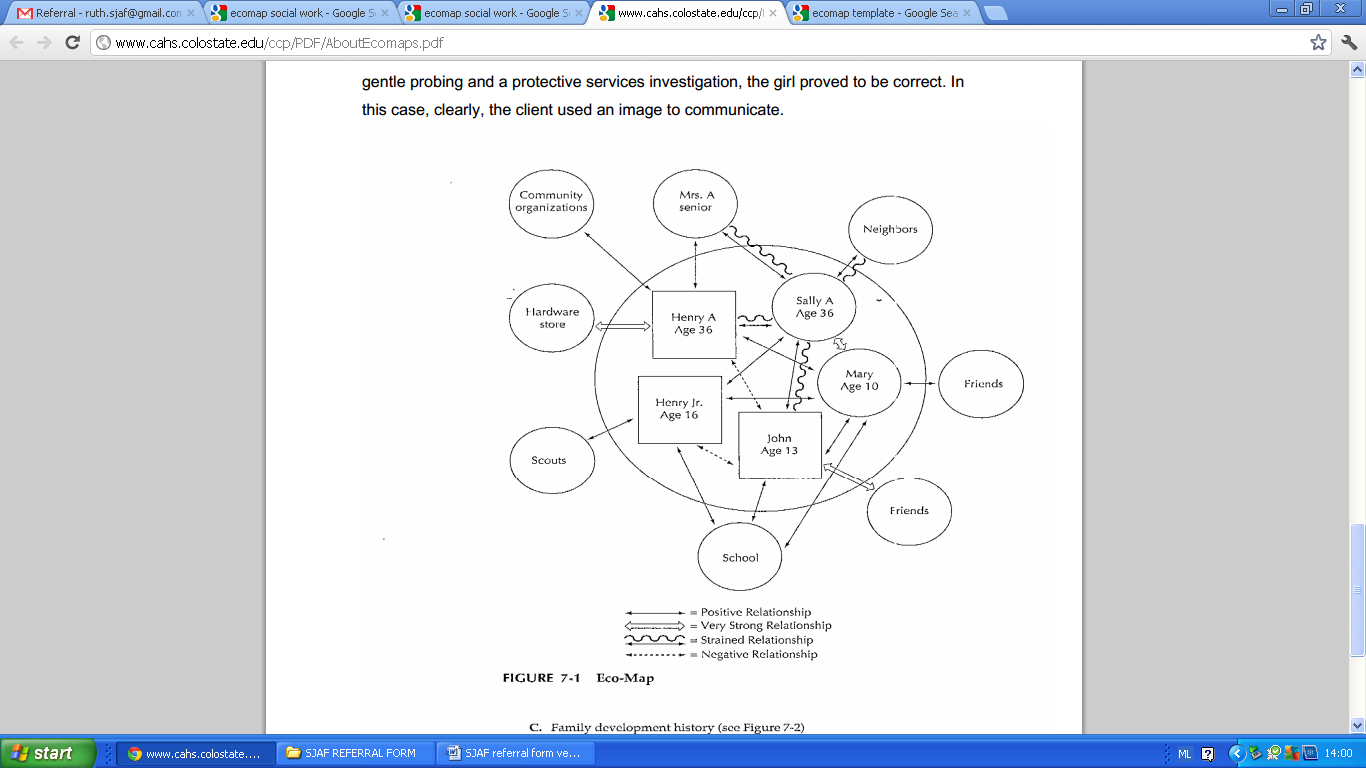 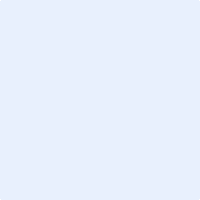 